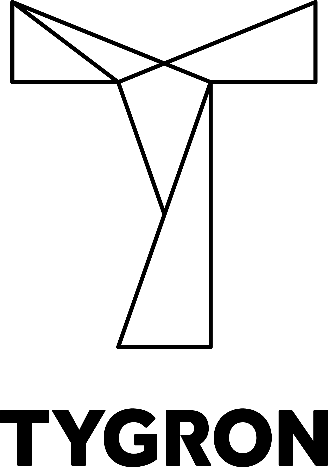 QUESTIONNAIRE: TYGRON EDUCATIONAL USE-CASESThis questionnaire is designed by the Tygron team to gather information about successful integration of the platform in educational courses. The information you provide will be used to create an educational manual that could help other educational institutes implement Tygron Platform in their curriculum. The manual will be continuously updated and available for all the Tygron EDU contacts.GENERAL INFORMATION:Name of the course: Major: Specialization: Department and/or faculty: Name of the educational institution: What were the objectives of this course? (as described in the syllabus)What was the desired or expected outcome of this course? (as described in the syllabus)How many times have you provided this course? What was the language of instruction? Did you use a template? No 		Yes, I used this template: Where there any third parties (clients) involved? If yes, please mention the third party.No		Yes: TARGET GROUPHow many students were taking this course? In which level were they? What relevant technical skills did they have when they entered the course (i.e. GIS, CAD, etc.)?TIME DISTRIBUTIONOver how many semesters was the course spread? Number of credits for the course in total? How many weeks/hours were dedicated for the course? How many weeks/hours were dedicated to learn Tygron?How many weeks/hours were dedicated for the assignment or project? GUIDANCE & RESOURCESWhich materials did you use to guide the students to learn Tygron?WikiDemo projectsForumQ&A videosVideo tutorialsOther, please mention: Did you use our own guided materials? Yes	NoIf yes, is it possible to share them with us? Yes NoWere there any other tutorial projects used? (i.e. Geodata tutorial, etc). NoYes. Can you share with us? Did students use their own laptops or the institution’s computers?Own laptops 	institution’s computers 	both	Was the assignment done individually or by group?IndividuallyBy groups of: Who divided the groups?They chose their own groupsThey were randomly groupedThey were grouped by the lecturerNot applicableIf applicable, could you give examples of distribution of tasks among groups? (e.g. One group worked on water, another group focused on heat, or were they working on the same theme in different location?, etc.)How many instructors and/or student assistants were involved in the course? Did you invite any guest lecturer(s)?NoYes. Who did you invite?  Did you require additional support from Tygron team?No Yes. Please describe the support: Was there any budget available?NoYes. What was the budget used for? OUTCOME & ASSESSMENTWas the outcome of the course realistic compared to the expected outcome? Please describe the real outcome of the course:What additional skills did the students gain?How was the course graded? (i.e. x% for interaction, y% for final assignment, etc.)How would you describe the overall performance of the students? Was there a large gap between students?FEEDBACK AND RECOMMENDATIONS Where there any issues in the case that was being used? (i.e. Data unavailable for use case)Was the use-case applicable enough?YesNo. What would you have changed about the use case (i.e. different location, different external party)? Were there any major technical difficulties? NoYes. Explain: What were the biggest barriers for the students? How did you deal with that?How would you describe Tygron’s support during the course?Would you recommend a real client to be involved? Why? What would be the added value to the course?SPECIFIC FEEDBACK: To design an ideal course, what would you do differently about the following? (please write N/A if not applicable)Content (i.e. use a different template, not use a template, use a real client, etc.)Target group (i.e. have less/more, split them into sections, etc.) Time distribution (i.e. give more time for assignment, etc.)Guidance and resources (i.e. ask for more support, use different videos, use computer labs, etc.)Outcome and assessment (i.e. set different outcomes, change grading scheme, better distribution within groups, etc.)Would you like to add any final remarks, feedbacks, or questions?_____________Disclaimer:The information provided in this questionnaire will be used in the educational manual which is available online on Tygron platforms’s wiki. Any documents that you agree on sending us as part of this questionnaire, including photos, screenshots of projects, presentations and instructional materials, will be shared online. I have read the disclaimer above and agree with its content. Name of the person who filled this questionnaire: Place and date: 